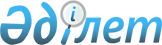 Қазақстан Республикасы Ұлттық қауіпсіздік комитеті Төрағасының "Қазақстан Республикасы ұлттық қауіпсіздік органдары әскери, арнаулы оқу орындарының тауарларды (жұмыстарды, көрсетілетін қызметтерді) өткізу жөніндегі ақылы қызмет түрлерін көрсету және олардың тауарларды (жұмыстарды, көрсетілетін қызметтерді) өткізуден түскен ақшаны жұмсау қағидаларын бекіту туралы" 2018 жылғы 13 желтоқсандағы № 101/қе және "Қазақстан Республикасы ұлттық қауіпсіздік органдары әскери, арнаулы оқу орындарының ақылы негізде берілетін тауарларына (жұмыстарына, көрсетілетін қызметтеріне) бағаларды бекіту туралы" 2018 жылғы 13 желтоқсандағы № 102/қе бұйрықтарына өзгерістер мен толықтырулар енгізу туралыҚазақстан Республикасы Ұлттық қауіпсіздік комитеті Төрағасының 2022 жылғы 30 желтоқсандағы № 103/қе бұйрығы. Қазақстан Республикасының Әділет министрлігінде 2023 жылғы 9 қаңтарда № 31640 болып тіркелді
      БҰЙЫРАМЫН:
      1. "Қазақстан Республикасы ұлттық қауіпсіздік органдары әскери, арнаулы оқу орындарының тауарларды (жұмыстарды, көрсетілетін қызметтерді) өткізу жөніндегі ақылы қызмет түрлерін көрсету және олардың тауарларды (жұмыстарды, көрсетілетін қызметтерді) өткізуден түскен ақшаны жұмсау қағидаларын бекіту туралы" Қазақстан Республикасы Ұлттық қауіпсіздік комитеті Төрағасының 2018 жылғы 13 желтоқсандағы № 101/қе (Нормативтік құқықтық актілерді мемлекеттік тіркеу тізілімінде № 17938 болып тіркелген) бұйрығына мынадай өзгерістер енгізілсін:
      кіріспе мынадай редакцияда жазылсын:
      "Білім туралы" Қазақстан Республикасының Заңы 63-бабының 3-тармағына сәйкес БҰЙЫРАМЫН:";
      көрсетілген бұйрықпен бекітілген Қазақстан Республикасы ұлттық қауіпсіздік органдарының әскери, арнайы оқу орындарына тауарларды (жұмыстарды, көрсетілетін қызметтерді) өткізу жөніндегі ақылы қызмет түрлерін көрсету және олардың тауарларды (жұмыстарды, көрсетілетін қызметтерді) өткізуден түскен ақшаны жұмсау қағидаларында:
      2 және 3-тармақтар мынадай редакцияда жазылсын:
      "2. ҰҚО оқу орындары "Білім туралы" Қазақстан Республикасының Заңы 63-бабы 3-тармағының 12-абзацына сәйкес, сондай-ақ мемлекеттік жалпы білім беру стандарттарының талаптарынан тыс мыналар бойынша тауарларды (жұмыстарды, көрсетілетін қызметтерді) ақылы негізде ұсынады:
      1) ғылыми зерттеулерді жүргізу;
      2) қосымша білім беру бағдарламаларын іске асыру;
      3) оқу-әдістемелік әдебиеттерді, баспа және (немесе) полиграфиялық өнімдерді әзірлеу және (немесе) іске асыру.
      3. ҰҚО оқу орындары мен жеке немесе заңды тұлғалар арасындағы тауарларды (жұмыстарды, көрсетілетін қызметтерді) өткізу бойынша өзара қарым-қатынастар, оның ішінде төлем нысаны Қазақстан Республикасының Азаматтық кодексіне сәйкес тиісті шарттар жасасу арқылы реттеледі.".
      2. "Қазақстан Республикасы ұлттық қауіпсіздік органдары әскери, арнаулы оқу орындарының ақылы негізде берілетін тауарларына (жұмыстарына, көрсетілетін қызметтеріне) бағаларды бекіту туралы" Қазақстан Республикасы Ұлттық қауіпсіздік комитеті Төрағасының 2018 жылғы 13 желтоқсандағы № 102/қе (Нормативтік құқықтық актілерді мемлекеттік тіркеу тізілімінде № 17937 болып тіркелген) бұйрығына мынадай толықтырулар енгізілсін:
      көрсетілген бұйрықпен бекітілген Қазақстан Республикасы ұлттық қауіпсіздік органдары әскери, арнаулы оқу орындарының ақылы негізде берілетін тауарларына (жұмыстарына, көрсетілетін қызметтеріне) бағалары:
      мынадай мазмұндағы реттік номері 44, 45, 46, 47, 48, 49, 50, 51 -жолдармен толықтырылсын:
      "
      ".
      3. Қазақстан Республикасы Ұлттық қауіпсіздік комитетінің Академиясы Қазақстан Республикасының заңнамасында белгіленген тәртіппен:
      1) осы бұйрықты Қазақстан Республикасының Әділет министрлігінде мемлекеттік тіркеуді;
      2) осы бұйрықты ресми жарияланғанынан кейін Қазақстан Республикасы Ұлттық қауіпсіздік комитетінің интернет-ресурсында орналастыруды қамтамасыз етсін.
      4. Осы бұйрық алғашқы ресми жарияланған күнінен кейін күнтізбелік он күн өткен соң қолданысқа енгізіледі..
      "КЕЛІСІЛДІ"Қазақстан РеспубликасыныңҒылым және жоғары білімминистрлігі
      "КЕЛІСІЛДІ"Қазақстан РеспубликасыныңҚаржы министрлігі
					© 2012. Қазақстан Республикасы Әділет министрлігінің «Қазақстан Республикасының Заңнама және құқықтық ақпарат институты» ШЖҚ РМК
				
44.
Припресс 
бет
90
45.
Кеңформатты басып шығару 
(20 %-дан аспайтын бояқ құйылған баннер)
шаршы метр
1800
46.
Кеңформатты басып шығару 
(20 %-дан аспайтын бояқ құйылған оракал)
шаршы метр
1800
47.
Кеңформатты басып шығару (20 %-дан аспайтын бояқ құйылған кенеп)
шаршы метр
4750
48.
Қатты түптеу А5 форматта
дана
200
49.
Қатты түптеу А4 форматта 
дана
500
50.
Қатты түптеу А3 форматта 
дана
700
51.
Ыстықтай өрнектеу 
1 соққы (биг)
200
      Қазақстан РеспубликасыҰлттық қауіпсіздік комитетінің Төрағасы

Е. Сагимбаев
